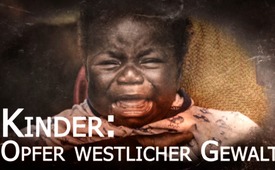 Kinder: Opfer westlicher Gewalt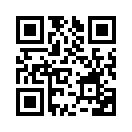 Durch den vom Westen geführten machtgierigen Krieg um Rohstoffe wie Öl und Gas wird die Zukunft von zig Tausend Kindern zerstört, indem „die vom Westen angetriebene Tötungs- und Kriegsmaschinerie Kinder regelrecht abschlachtet – durch Hungersnöte, Drohnenbeschuss, Bomben, Krankheit und Missbrauch.“ so Peter Koenig. Kollateralschaden? Der Ökonom und ehemalige Weltbankmitarbeiter bezweifelt dies…736 Millionen Menschen leben in extremer Armut, das bedeutet konkret, dass sie von weniger als 2 Dollar pro Tag leben müssen (Stand 2015). Der Hunger in der Welt nimmt zu – Unterernährung trägt jährlich und weltweit zum Tod von 3,1 Millionen Kindern unter fünf Jahren bei (Stand 2013). Etwa 5,6 Millionen Kinder kamen 2016 ums Leben – vor allem wegen schlechter hygienischer und medizinischer Versorgung. 2014 starben aufgrund kriegerischer Auseinandersetzungen mehr als 200.000 Menschen, darunter unzählige Kinder. Diese erschreckenden Fakten stammen u.a. von UNICEF, der UNO und der Weltbank und spiegeln die Verhältnisse aus den Jahren 2013 bis 2015 wieder. Ein Bericht der Nothilfeorganisation „Oxfam“ vom Januar 2019 zeigt, dass es derzeit nicht besser um die Armen und Hilfsbedürftigen steht: Ihre Zahl nimmt weiterhin zu, und sie werden immer ärmer. Gleichzeitig werden die Reichen immer mehr – und sie werden immer reicher. Da wirken Nachrichten, dass Kriegstreibern der Friedensnobelpreis verliehen wird oder Pharmaunternehmen immer häufiger die Gesetze brechen – wenn es nur Profit bringt – wie Hohn! Was läuft hier falsch? Kla.TV bringt Licht in diverse Zusammenhänge, es lohnt sich hinzuschauen.

Der Ökonom und ehemalige Weltbankmitarbeiter Peter Koenig mahnt: Der Weltkindertag der Vereinten Nationen am 20. November ist gekommen und gegangen – und nichts hat sich geändert. Laut Peter Koenig führt der Westen einen machtgierigen Krieg, z.B. gegen Syrien, Irak, Libyen, Afghanistan und den Jemen, deren Rohstoffe – vor allem Öl und Gas – er begehre. Dabei opfere er systematisch das Leben und die Zukunft der dort lebenden Kinder, indem – so Koenig wörtlich – „die vom Westen angetriebene Tötungs- und Kriegsmaschinerie Kinder regelrecht abschlachtet – durch Hungersnöte, Drohnenbeschuss, Bomben, Krankheit und Missbrauch.“ Kollateralschaden? zum Beispiel, indem man es unterlasse, gezielt Dörfer und Städte, Schulen, Krankenhäuser und Trinkwasserversorgungssysteme zu zerstören. Nur so könnten die Kinder zu gebildeten und mündigen Erwachsenen heranwachsen. Andernfalls hinterließen sie in ihren Heimatländern eine Lücke, die dem Westen als Einfallstor für die eigenen Interessen diene. Ein aktuelles Beispiel sei der Jemenkrieg, in dem durch die vom Westen unterstützte saudische Blockade des Handelshafens von Hudaida eine Hungersnot gezielt hervorgerufen werde, der laut „Save the Children“, eine internationale Nichtregierungsorganisation, die sich für die Rechte und den Schutz von Kindern weltweit einsetzt, bereits mehrere zig Tausend Kinder zum Opfer gefallen sind.

Wie kann das Rad zurückgedreht werden? Wie kommt es dazu, dass Kriege gestoppt, Menschen gefördert statt ausgebeutet und vernichtet werden? Ein erster und richtiger Schritt ist sicher, die Missstände und deren Verursacher öffentlich zu machen, zum Beispiel durch das Weiterverbreiten unserer Sendungen. Nur eine informierte Bevölkerung kann ihre Rechte einfordern.

Die reinste Form des Wahnsinns ist es, alles beim Alten zu lassen und 
gleichzeitig zu hoffen, dass sich von selbst etwas ändert.
Albert Einsteinvon sk./kno./mol./ts)Quellen:https://de.m.wikipedia.org/wiki/Liste_der_L%C3%A4nder_nach_Armutsquotehttp://globalincome.org/Deutsch/Fakten.html
https://zeit.de/gesellschaft/zeitgeschehen/2017-10/unicef-kindersterblichkeit-neugeborene-who-weltbankhttp://spiegel.de/politik/ausland/friedens-index-europa-vorn-naherosten-im-chaos-a-1039106.html
https://www.globalresearch.ca/children-civilizations-future-victims-of-western-brutality/5661484https://de.wikipedia.org/wiki/%C3%96lvorkommen
https://gegenfrage.com/saudi-arabien-jemen-oel-gas/
http://ag-friedensforschung.de/themen/Terrorismus/martin.htmlDas könnte Sie auch interessieren:#LeidendeKinder - www.kla.tv/LeidendeKinder

#Armut - www.kla.tv/ArmutKla.TV – Die anderen Nachrichten ... frei – unabhängig – unzensiert ...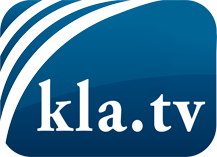 was die Medien nicht verschweigen sollten ...wenig Gehörtes vom Volk, für das Volk ...tägliche News ab 19:45 Uhr auf www.kla.tvDranbleiben lohnt sich!Kostenloses Abonnement mit wöchentlichen News per E-Mail erhalten Sie unter: www.kla.tv/aboSicherheitshinweis:Gegenstimmen werden leider immer weiter zensiert und unterdrückt. Solange wir nicht gemäß den Interessen und Ideologien der Systempresse berichten, müssen wir jederzeit damit rechnen, dass Vorwände gesucht werden, um Kla.TV zu sperren oder zu schaden.Vernetzen Sie sich darum heute noch internetunabhängig!
Klicken Sie hier: www.kla.tv/vernetzungLizenz:    Creative Commons-Lizenz mit Namensnennung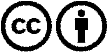 Verbreitung und Wiederaufbereitung ist mit Namensnennung erwünscht! Das Material darf jedoch nicht aus dem Kontext gerissen präsentiert werden. Mit öffentlichen Geldern (GEZ, Serafe, GIS, ...) finanzierte Institutionen ist die Verwendung ohne Rückfrage untersagt. Verstöße können strafrechtlich verfolgt werden.